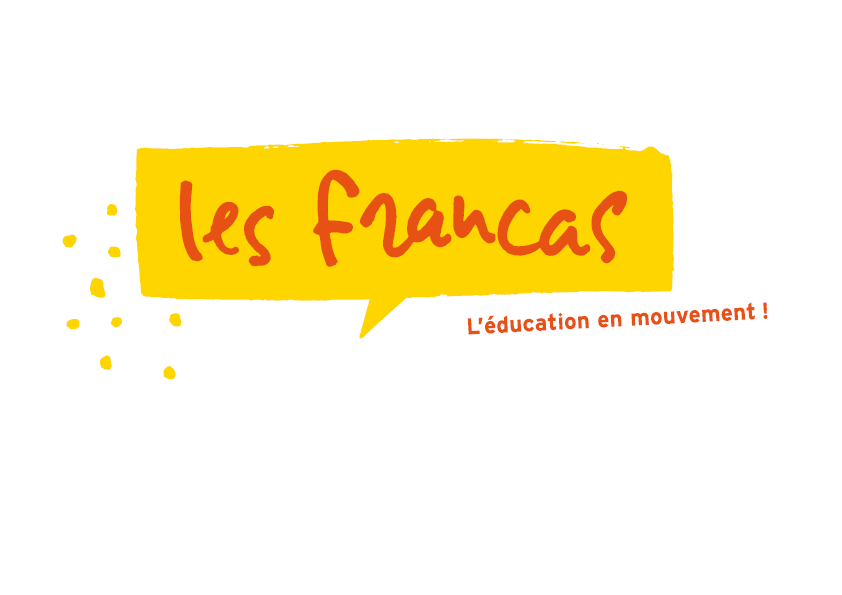 I/ Renseignement médicaux :L’enfant doit-il suivre un traitement médical pendant le séjour :  Oui    Non Si oui, joindre une ordonnance récente et les médicaments correspondants (dans leurs boîtes d’origine, avec la notice, et marquées au nom de l’enfant).Attention : aucun médicament ne pourra être administré sans ordonnance.L’enfant a-t-il déjà eu les maladies suivantes ?L’enfant a-t-il eu les allergies suivantes ?Préciser la cause de l’allergie et la conduite à tenir :………………………………………………………………………………………………………………………………………………………………………………………………………………………………………………………………………………………………………………………………………………………………………………………Médecin traitant (facultatif) :N° de téléphone du médecin traitant : Indiquer les difficultés de santé (maladie, accident, crises convulsives, hospitalisation, opération, rééducation, endométriose, …) en précisant les dates et les précautions à prendre : ………………………………………………………………………………………………………………………………………………………………………………………………………………………………………………………………………………………………………………………………………………………………………………………II/ Recommandations utiles :Préciser si l’enfant porte des lunettes, des prothèses auditives, des prothèses dentaires, etc. :………………………………………………………………………………………………………………………………………………………………………………………………………………………………………………………………………………………………………………………………………………………………………………………III/ Vaccination :JOINDRE OBLIGATOIREMENT LA PHOTOCOPIE DU CARNET DE VACCINATIONS DE L’ENFANT (AU MOINS LES PAGES NOMINATIVES DES VACCINS DIPHTERIE, TETANOS ET POLIOMYELITE) Joindre un certificat de contre-indication du vaccin dans le cas où l’enfant n’a pas été immunisé par les vaccins obligatoire (Nota : il n’y a pas de contre-indication au vaccin antitétanique).Je soussigné·e …………………………………………………, responsable légal·e de l’enfant, déclare exacts les renseignements portés sur cette fiche et autorise le·la responsable de l’accueil, le cas échéant, toutes mesures (traitement médical, hospitalisation, intervention chirurgicale, …) rendues nécessaires par l’état de l’enfant.Date :			Signature précédée de la mention « lu et approuvé » :		RubéoleVaricelleAngineScarlatineCoquelucheOui NonOui NonOui NonOui NonOui NonOtiteRougeoleOreillonsRhumatisme articulaire aiguRhumatisme articulaire aiguOui NonOui NonOui NonOui NonOui NonMédicamenteusesAlimentairesAsthmeAutresOui NonOui NonOui NonOui Non